Bài 1 (trang 6 SGK Toán 3): Tính: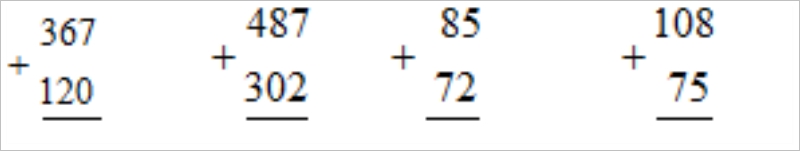 Lời giải: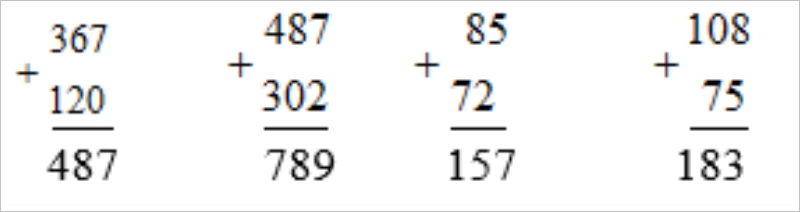 Bài 2 (trang 6 SGK Toán 3): Đặt tính rồi tính:a) 367 + 125487 + 130b) 93 + 58168 + 503Lời giải: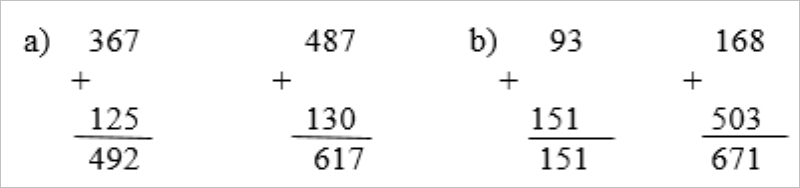 Bài 3 (trang 6 SGK Toán 3):Giải bài toán theo tóm tắt sau:Thùng thứ nhất có : 125l dầuThùng thứ hai có: 135l dầuCả hai thùng có: …l dầu?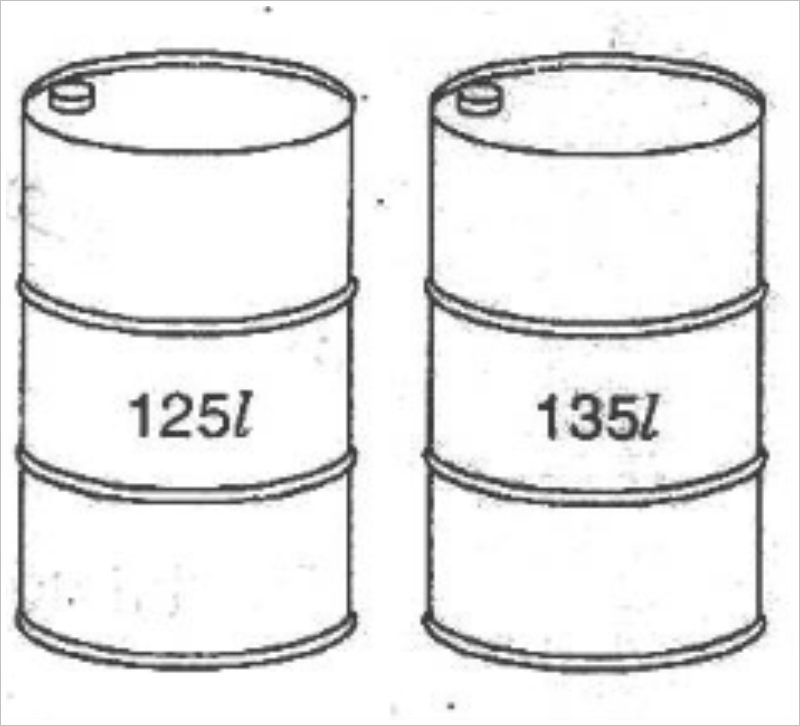 Lời giải:Cả hai thùng có số lít dầu là:125 + 135 = 260 (l)Đáp số: 260l dầuBài 4 (trang 6 SGK Toán 3): Tính nhẩm:a) 310 + 40=150 + 250 =450 – 150=b) 400 + 50 =305 + 45 =515 – 15 =c) 100 – 50 =950 – 50 =515 – 415 =Lời giải:Học sinh nhẩm và ghi kết quả như sau:a) 310 + 40=350150 + 250 =400450 – 150= 300b) 400 + 50 = 450305 + 45 =350515 – 15 =500c) 100 – 50 = 50950 – 50 =900515 – 415 =100Bài 5 (trang 6 SGK Toán 3): Vẽ hình theo mẫu: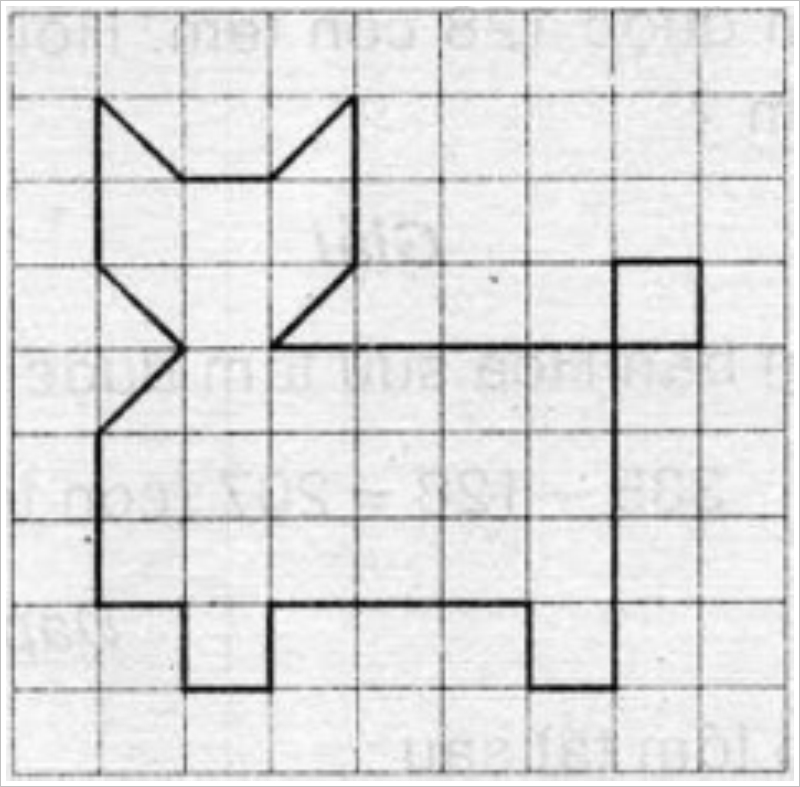 Lời giải: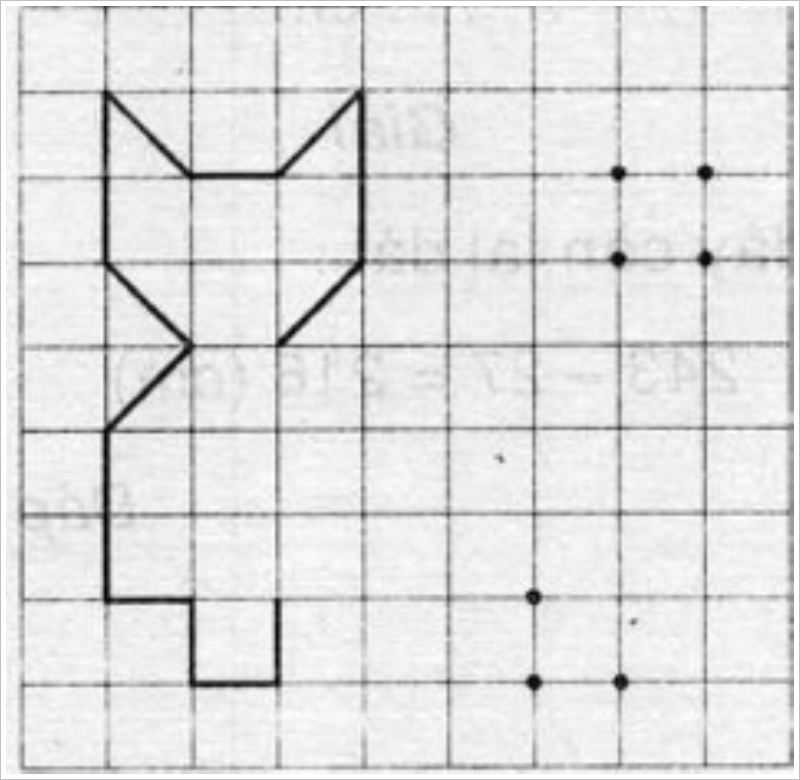 